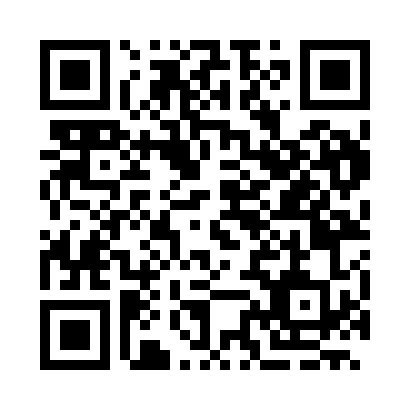 Prayer times for Bodyat, BulgariaMon 1 Apr 2024 - Tue 30 Apr 2024High Latitude Method: Angle Based RulePrayer Calculation Method: Muslim World LeagueAsar Calculation Method: HanafiPrayer times provided by https://www.salahtimes.comDateDayFajrSunriseDhuhrAsrMaghribIsha1Mon5:297:061:285:577:509:222Tue5:277:041:285:587:529:233Wed5:257:021:275:597:539:254Thu5:237:011:276:007:549:265Fri5:216:591:276:007:559:286Sat5:196:571:266:017:569:297Sun5:176:561:266:027:579:308Mon5:156:541:266:037:589:329Tue5:126:521:266:038:009:3310Wed5:106:511:256:048:019:3511Thu5:086:491:256:058:029:3612Fri5:066:471:256:068:039:3813Sat5:046:461:246:068:049:3914Sun5:026:441:246:078:059:4115Mon5:006:421:246:088:069:4216Tue4:586:411:246:098:089:4417Wed4:566:391:246:098:099:4518Thu4:546:381:236:108:109:4719Fri4:526:361:236:118:119:4820Sat4:506:341:236:118:129:5021Sun4:486:331:236:128:139:5222Mon4:466:311:236:138:149:5323Tue4:446:301:226:138:169:5524Wed4:426:281:226:148:179:5625Thu4:406:271:226:158:189:5826Fri4:386:251:226:158:1910:0027Sat4:366:241:226:168:2010:0128Sun4:346:221:226:178:2110:0329Mon4:326:211:216:188:2210:0530Tue4:306:201:216:188:2310:06